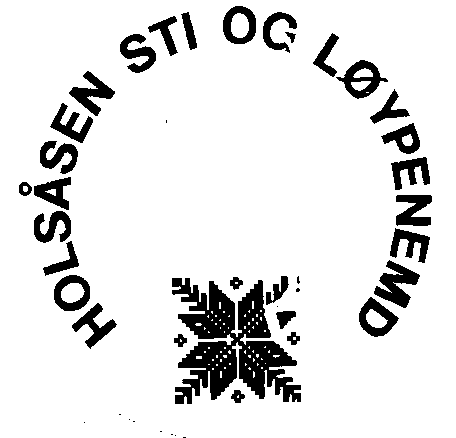 ÅrsmeldingHolsåsen Sti og Løypenemnd2011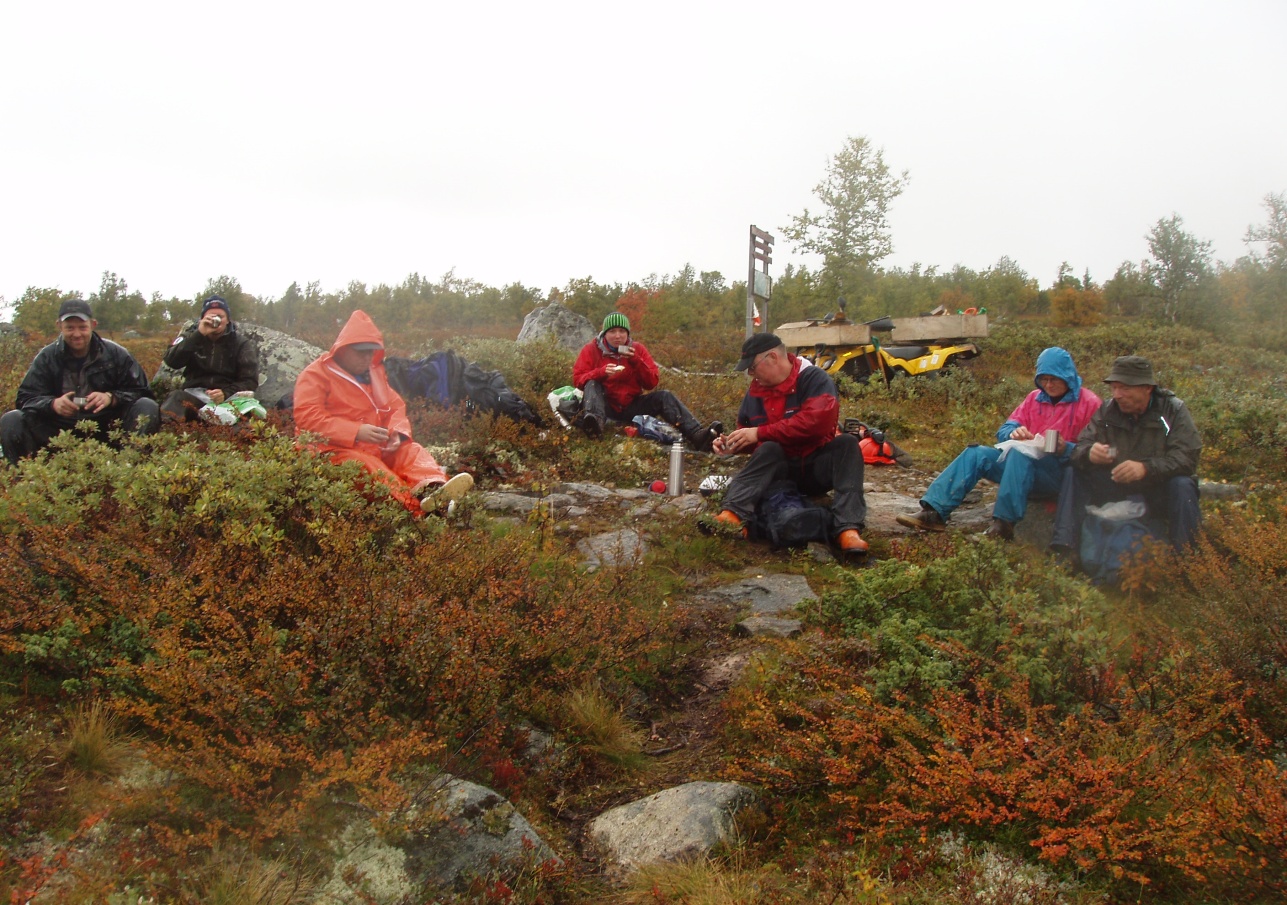 Dugnad høsten 2010Årsmøte i Holsåsen Sti og LøypenemndInnkalling til årsmøte i Holsåsen Sti og Løypenemnd.Det blir med dette kallet inn til årsmøte i Holsåsen Sti og Løypenemnd på Steinstølen torsdag, 5.april kl 17:30.Saker til behandling er:Sak.0	Godkjenne innkalling og sakslisteSak.1	Årsmelding for 2011Sak.2	Regnskap og disponering av resultat for 2011Sak.3	Budsjett 2012Forslag til handlingsplan 2012Sak.4	ValgSak.5	Fastsetting av honorar til revisorSak.6	Andre saker som følge av vedtekteneSak.7	Eventuelle andre saker/orienteringarAlle som har bidratt økonomisk i driftsåret 2011 har møte og stemmerett på årsmøte. ( Betalt frivillig løypeavgift, sponsorstøtte eller gitt tilskudd på andre måter ) Det blir enkel servering.Lier 10. mars 2012Vennlig helsing________________		________________		__________________Tommy Ødegård		Aage Hansen Wiik		Asle Slåtto MørkLeder				Nestleder			Styremedlem________________		________________			Arne Magne RueStyremedlem			StyremedlemSak 1. Årsmelding 20112011 er over og det har vært et aktivt år i Holsåsen sti og løypenemd. Nemda har bestått av:Tommy Ødegård		leder			Åge Hansen Wiik		nestleder				styremedlem		Asle S Mørk			styremedlem		Arne Magne Rue		styremedlem		Gunnar Veslegard		varamannRandi Åmellem Brøto	varamannTerje Olav Seim		varamannRevisor har vert Trond B AugunsetValgnemnd har bestått av:Bjørn Bentzen			lederKnut Erik Moen Slåtto	medlemSvein Nedremyr		medlemStyret har hatt 2 møter i 2011. I tilegg til dette har styret utvekslet synspunkter underveis på e-post og telefon ved behov. Årsmøtet for 2011 ble avholdt på Hol IL sitt klubbhus den 26. februar.ØkonomiDet er mange som er med og bidrar økonomisk for å få til gode løyper på Holsåsen. Bidragene fordeler seg på denne måten: Grunneiere 39500,-, hytteeiere 51800,- og fastboende 6000,-. Videre er det inntekter fra informasjonstavla på Steinstølen, annonsører på nettsida og tilskudd fra kommunen og Holsåsen velforening som skaper inntektene våre. De største utgiftene i 2011 dreier seg i hovedsak om løypekjøring. På grunn av at det ble noe begrenset kjøring på slutten av sesongen så ble det ikke brukt fullt så mye på løypekjøring som det det var budsjettert med. Støtten fra fastboende har gått noe ned. LøypekjøringDet er Birger Embrik Kaslegard som kjører løypene på Holsåsen. Før sesongen 2011/12 så inngikk HSL en avtale med Rødungstølen Fjellstue om samarbeid i forbindelse med løypekjøringen. Vi deler mye av løypenettet med de som holder til på den siden og mener dette er den mest hensiktsmessige løsningen på løypekjøringen.  På grunn av altfor lite snø i påsken så var det dessverre ikke mulig å få kjørt løyper. Været er dessverre ikke noe løypenemda rår over så det er bare å håpe på bedre snøforhold.SkiltingSkilting av vinterløyper er i skrivende stund gjennomført. Dette arbeidet har tatt mye tid og ressurser men resultatet ser ut til å bli veldig bra. DugnadHøstdugnad ble arrangert den 17/9. Det var bra oppmøte og ca 30 arbeidslystne personer deltok på dugnaden. Arbeidet som ble gjort denne dagen var rydding av løypetrase mellom Nyset og Feten, rydding av løypetraseen gjennom Bjødnaskaret og i tillegg noe mer skiltarbeid. Løypedugnaden ble avsluttet med en trivelig sammenkomst og sosialt lag hos Jespersen. Løypene som kjøres med scooter tidlig i sesongen blir også kjørt på dugnad. Tusen takk til alle som har vært med på dette arbeidet.TracTracVi hadde litt problemer med Trackeren på begynnelsen av sesongen. Dette er rettet og den fungerer nå bra.www.holsåsen.noNettsida vår er fortsatt oppe og går. Det er ikke alltid like enkelt å oppdatere nettsiden. Vi trenger innspill på hvordan vi kan få mer stoff inn på denne. For at vi fortsatt skal sikre inntekter her så er vi avhengig av nyheter å skrive om.AvslutningStyret vil med dette takke alle som har bidratt i 2011. Dette gjelder både økonomiske bidrag fra sponsorer, grunneiere, hytteeiere og fastboende, samt hjelp på dugnader og andre ting. Uten deres hjelp hadde vi ikke klart å få til det vi har gjort. Lier 10.03.2012_________________		________________		_________________Tommy Ødegård		Åge Hansen Wiik		Styreleder		            Nestleder (Sig)		Styremedlem (Sig)___________________					___________________	Asle S Mørk		  					Arne Magne RueStyremedlem (Sig)		 				Styremedlem (Sig)Styrets forslag til vedtak.Årsmøtet godkjenner årsmelding for 2011.Sak 2. Regnskap og disponering av årsresultat for 2011Regnskapet legges fram på årsmøtet.Styrets forslag til vedtak.Årsmøte godkjenner regnskapet for 2012. Sak 3. Budsjett og handlingsplanHandlingsplan 2012Holsåsen sti og løypenemd skal i 2012 Følge opp utbygning for å unngå nye konfliktpunkter mellom sti/løyper og utbygningArrangere dugnad i løypenettetForeta grunnarbeider på stier og løyper.Videreutvikle nettsida vår; www.holsåsen.noSikre inntekterKjøre løyper på dugnad tidlig i sesongenRydde og merke stier.Styrets forslag til vedtak:Årsmøtet godkjenner budsjett og handlingsplan for 2012Sak 4. ValgI dag har styret følgende medlemmerTommy Ødegård		På valgAage Hansen Wiik		På valgKari Lie Danielsen		Ikke på valgArne Magne Rue		Ikke på valgAsle S Mørk			På valg1.vara	Gunnar Veslegard 		På valg2.vara	Randi Åmellem Brøto	På valg3.vara 	Terje Olav Seim		På valgRevisor Trond B Augunset	På valgValnemndBjørn Bentzen			Ikke på valgKnut Erik Moen Slåtto	På valgSvein Nedremyr		Ikke på valgValgnemda sitt forslag blir lagt fram på møtet.Sak 5. Fastsetting av honorar til revisorStyrets forslag til vedtak.Revisor mottar ingen godtgjøring.Sak 6. Andre saker som følge av vedtektene Sak 7. Eventuelle andre saker/orienteringarBudsjett 2011Regnskap2011Budsjett 2012Inntekter:Tilskudd Hol Kommune877498775087750Støtte fra grunneiere342063951310000Støtte fra Holsåsen Vel100001000013000Støtte fra hytteeiere400005180050000Støtte fra fastboende9000600010000Støtte fra sponsorer355002400030000Støtte fra veistyret4800Tilskudd til grunnarbeidHolsåsen.no107501600015000Rente inntekter13013211000Andre inntekterSUM inntekter232135236384216750Budsjett 2011Regnskap2011Budsjett 2012Utgifter:Løypekjøring190000164958190000StikkingPorto100013001000Holsåsen.no900052356000Rente utgifterGrunnarbeid løyper20000372820000Vedlikehold stier167320000Andre utgifter200001780015000Sum utgifter194694252000Driftsresultat41690-35250Betalt gjeld83350Driftresultat-41660